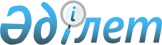 О внесении изменений в решение XXX сессии Карагандинского областного маслихата от 13 декабря 2010 года N 359 "Об областном бюджете на 2011-2013 годы"Решение XХХI сессии Карагандинского областного маслихата от 15 марта 2011 года N 376. Зарегистрировано Департаментом юстиции Карагандинской области 30 марта 2011 года N 1890

      В соответствии с Бюджетным кодексом Республики Казахстан от 4 декабря 2008 года, Законом Республики Казахстан от 23 января 2001 года "О местном государственном управлении и самоуправлении в Республике Казахстан", областной маслихат РЕШИЛ:



      1. Внести в решение XXX сессии Карагандинского областного маслихата от 13 декабря 2010 года N 359 "Об областном бюджете на 2011-2013 годы" (зарегистрировано в Реестре государственной регистрации нормативных правовых актов за N 1887, опубликовано в газетах "Орталық Қазақстан" от 28 декабря 2010 года N 211-212 (20993), "Индустриальная Караганда" от 28 декабря 2010 года N 150 (21012), следующие изменения:



      1) в пункте 1:

      в подпункте 1):

      цифры "113049370" заменить цифрами "117318956";

      цифры "104832" заменить цифрами "204832";

      цифры "82888992" заменить цифрами "87058578";

      в подпункте 2):

      цифры "113244669" заменить цифрами "119062132";

      в подпункте 3):

      цифры "1754729" заменить цифрами "6136700";

      цифры "2812076" заменить цифрами "7195676";

      цифры "1057347" заменить цифрами "1058976";

      в подпункте 4):

      в абзацах первом и втором цифры "0" заменить цифрами "100000";

      в подпункте 5):

      цифры "1950028" заменить цифрами "7979876";

      в подпункте 6):

      цифры "1950028" заменить цифрами "7979876";

      цифры "2812076" заменить цифрами "7195676";

      цифры "862048" заменить цифрами "863677";

      цифру "0" заменить цифрами "1647877";



      2) приложения 1, 4, 5 к указанному решению изложить в новой редакции согласно приложениям 1, 2, 3 к настоящему решению.



      2. Настоящее решение вводится в действие с 1 января 2011 года.      Председатель сессии                        Д. Айткулов      Секретарь

      областного маслихата                       Б. Жумабеков

Приложение 1

к решению XXXI сессии

Карагандинского областного маслихата

от 15 марта 2011 года N 376Приложение 1

к решению XXX сессии

Карагандинского областного маслихата

от 13 декабря 2010 года N 359 

Областной бюджет на 2011 год

Приложение 2

к решению XXXI сессии

Карагандинского областного маслихата

от 15 марта 2011 года N 376Приложение 4

к решению XXX сессии

Карагандинского областного маслихата

от 13 декабря 2010 года N 359 

Целевые трансферты и бюджетные кредиты из республиканского бюджета на 2011 год

Приложение 3

к решению XXXI сессии

Карагандинского областного маслихата

от 15 марта 2011 года N 376Приложение 5

к решению XXX сессии

Карагандинского областного маслихата

от 13 декабря 2010 года N 359 

Целевые трансферты бюджетам районов (городов областного значения) на 2011 год
					© 2012. РГП на ПХВ «Институт законодательства и правовой информации Республики Казахстан» Министерства юстиции Республики Казахстан
				КатегорияКатегорияКатегорияКатегорияСумма (тыс. тенге)КлассКлассКлассСумма (тыс. тенге)ПодклассПодклассСумма (тыс. тенге)НаименованиеСумма (тыс. тенге)12345I. Доходы1173189561Налоговые поступления3005554601Подоходный налог123592432Индивидуальный подоходный налог1235924303Социальный налог97691741Социальный налог976917405Внутренние налоги на товары, работы и услуги79271293Поступления за использование природных и других ресурсов79271292Неналоговые поступления20483201Доходы от государственной собственности501911Поступления части чистого дохода государственных предприятий8293Дивиденды на государственные пакеты акций, находящиеся в государственной собственности7174Доходы на доли участия в юридических лицах, находящиеся в государственной собственности8355Доходы от аренды имущества, находящегося в государственной собственности158487Вознаграждения по кредитам, выданным из государственного бюджета3196204Штрафы, пени, санкции, взыскания, налагаемые государственными учреждениями, финансируемыми из государственного бюджета, а также содержащимися и финансируемыми из бюджета (сметы расходов) Национального Банка Республики Казахстан1000001Штрафы, пени, санкции, взыскания, налагаемые государственными учреждениями, финансируемыми из государственного бюджета, а также содержащимися и финансируемыми из бюджета (сметы расходов) Национального Банка Республики Казахстан, за исключением поступлений от организаций нефтяного сектора10000006Прочие неналоговые поступления546411Прочие неналоговые поступления546414Поступления трансфертов8705857801Трансферты из нижестоящих органов государственного управления28646832Трансферты из районных (городских) бюджетов286468302Трансферты из вышестоящих органов государственного управления841938951Трансферты из республиканского бюджета84193895Функциональная группаФункциональная группаФункциональная группаФункциональная группаФункциональная группаСумма (тыс. тенге)Функциональная подгруппаФункциональная подгруппаФункциональная подгруппаФункциональная подгруппаСумма (тыс. тенге)Администратор бюджетных программАдминистратор бюджетных программАдминистратор бюджетных программСумма (тыс. тенге)ПрограммаПрограммаСумма (тыс. тенге)НаименованиеСумма (тыс. тенге)123456II. Затраты11906213201Государственные услуги общего характера20998351Представительные, исполнительные и другие органы, выполняющие общие функции государственного управления1649415110Аппарат маслихата области104146001Услуги по обеспечению деятельности маслихата области102460003Капитальные расходы государственных органов1686120Аппарат акима области1545269001Услуги по обеспечению деятельности акима области485129003Организация деятельности центров обслуживания населения по предоставлению государственных услуг физическим и юридическим лицам по принципу "одного окна"939901004Капитальные расходы государственных органов1202392Финансовая деятельность224538257Управление финансов области224538001Услуги по реализации государственной политики в области исполнения местного бюджета и управления коммунальной собственностью130562003Организация работы по выдаче разовых талонов и обеспечение полноты сбора сумм от реализации разовых талонов78718009Организация приватизации коммунальной собственности2737010Учет, хранение, оценка и реализация имущества, поступившего в коммунальную собственность4314013Капитальные расходы государственных органов82075Планирование и статистическая деятельность225882258Управление экономики и бюджетного планирования области225882001Услуги по реализации государственной политики в области формирования и развития экономической политики, системы государственного планирования и управления области213920005Капитальные расходы государственных органов1196202Оборона1624361Военные нужды59918250Управление по мобилизационной подготовке, гражданской обороне, организации предупреждения и ликвидации аварий и стихийных бедствий области59918003Мероприятия в рамках исполнения всеобщей воинской обязанности46778007Подготовка территориальной обороны и территориальная оборона областного масштаба131402Организация работы по чрезвычайным ситуациям102518250Управление по мобилизационной подготовке, гражданской обороне, организации предупреждения и ликвидации аварий и стихийных бедствий области102518001Услуги по реализации государственной политики на местном уровне в области мобилизационной подготовки, гражданской обороны, организации предупреждения и ликвидации аварий и стихийных бедствий39157004Мероприятия гражданской обороны областного масштаба55386006Предупреждение и ликвидация чрезвычайных ситуаций областного масштаба5118009Капитальные расходы государственных органов285703Общественный порядок, безопасность, правовая, судебная, уголовно-исполнительная деятельность73216981Правоохранительная деятельность7321698252Исполнительный орган внутренних дел, финансируемый из областного бюджета7321698001Услуги по реализации государственной политики в области обеспечения охраны общественного порядка и безопасности на территории области7140319003Поощрение граждан, участвующих в охране общественного порядка2962013Услуги по размещению лиц, не имеющих определенного места жительства и документов45003014Организация содержания лиц, арестованных в административном порядке22343015Организация содержания служебных животных27351016Проведение операции "Мак"2686018Обеспечение охраны общественного порядка во время проведении мероприятий международного значения за счет целевых трансфертов из республиканского бюджета46979019Содержание, материально-техническое оснащение дополнительной штатной численности миграционной полиции, документирование оралманов10308020Содержание и материально-техническое оснащение Центра временного размещения оралманов и Центра адаптации и интеграции оралманов2374704Образование157063551Дошкольное воспитание и обучение1177533261Управление образования области1177533027Целевые текущие трансферты бюджетам районов (городов областного значения) на реализацию государственного образовательного заказа в дошкольных организациях образования822535045Целевые текущие трансферты из республиканского бюджета бюджетам районов (городов областного значения) на увеличение размера доплаты за квалификационную категорию учителям школ и воспитателям дошкольных организаций образования3549982Начальное, основное среднее и общее среднее образование5296803260Управление туризма, физической культуры и спорта области2510434006Дополнительное образование для детей и юношества по спорту2116589007Общеобразовательное обучение одаренных в спорте детей в специализированных организациях образования393845261Управление образования области2786369003Общеобразовательное обучение по специальным образовательным учебным программам1465500006Общеобразовательное обучение одаренных детей в специализированных организациях образования951972048Целевые текущие трансферты бюджетам районов (городов областного значения) на оснащение учебным оборудованием кабинетов физики, химии, биологии в государственных учреждениях основного среднего и общего среднего образования163880058Целевые текущие трансферты бюджетам районов (городов областного значения) на создание лингафонных и мультимедийных кабинетов в государственных учреждениях начального, основного среднего и общего среднего образования2050174Техническое и профессиональное, послесреднее образование5918146253Управление здравоохранения области260400043Подготовка специалистов в организациях технического и профессионального, послесреднего образования161826044Оказание социальной поддержки обучающимся по программам технического и профессионального, послесреднего образования98574261Управление образования области5657746024Подготовка специалистов в организациях технического и профессионального образования5546149034Обновление и переоборудование учебно-производственных мастерских, лабораторий учебных заведений технического и профессионального образования75000047Установление доплаты за организацию производственного обучения мастерам производственного обучения организаций технического и профессионального образования365975Переподготовка и повышение квалификации специалистов804557252Исполнительный орган внутренних дел, финансируемый из областного бюджета84238007Повышение квалификации и переподготовка кадров84238253Управление здравоохранения области61260003Повышение квалификации и переподготовка кадров61260261Управление образования области659059010Повышение квалификации и переподготовка кадров207536035Приобретение учебного оборудования для повышения квалификации педагогических кадров28000052Повышение квалификации, подготовка и переподготовка кадров в рамках реализации Программы занятости 20204235239Прочие услуги в области образования2509316261Управление образования области879943001Услуги по реализации государственной политики на местном уровне в области образования85765005Приобретение и доставка учебников, учебно-методических комплексов для областных государственных учреждений образования29229007Проведение школьных олимпиад, внешкольных мероприятий и конкурсов областного масштаба58816011Обследование психического здоровья детей и подростков и оказание психолого-медико-педагогической консультативной помощи населению65879012Реабилитация и социальная адаптация детей и подростков с проблемами в развитии49463013Капитальные расходы государственных органов1800033Целевые текущие трансферты из республиканского бюджета бюджетам районов (городов областного значения) на ежемесячные выплаты денежных средств опекунам (попечителям) на содержание ребенка сироты (детей-сирот), и ребенка (детей), оставшегося без попечения родителей465394113Целевые текущие трансферты из местных бюджетов123597271Управление строительства области1629373008Целевые трансферты на развитие из областного бюджета бюджетам районов (городов областного значения) на строительство и реконструкцию объектов образования228637037Строительство и реконструкция объектов образования140073605Здравоохранение254415561Больницы широкого профиля380440253Управление здравоохранения области380440004Оказание стационарной медицинской помощи по направлению специалистов первичной медико-санитарной помощи и организаций здравоохранения, за исключением медицинских услуг, закупаемых центральным уполномоченным органом в области здравоохранения3804402Охрана здоровья населения868387253Управление здравоохранения области830371005Производство крови, ее компонентов и препаратов для местных организаций здравоохранения286332006Услуги по охране материнства и детства387156007Пропаганда здорового образа жизни149190012Реализация социальных проектов на профилактику ВИЧ-инфекции среди лиц находящихся и освободившихся из мест лишения свободы в рамках Государственной программы "Саламатты Қазақстан" на 2011-2015 годы6789017Приобретение тест-систем для проведения дозорного эпидемиологического надзора904261Управление образования области38016028Целевые текущие трансферты из республиканского бюджета бюджетам районов (городов областного значения) на реализацию мероприятий в рамках реализации Государственной программы развития здравоохранения Республики Казахстан "Саламатты Қазақстан" на 2011-2015 годы380163Специализированная медицинская помощь6135455253Управление здравоохранения области6135455009Оказание медицинской помощи лицам, страдающим туберкулезом, инфекционными заболеваниями, психическими расстройствами и расстройствами поведения, в том числе связанные с употреблением психоактивных веществ4796834019Обеспечение больных туберкулезом противотуберкулезными препаратами101032020Обеспечение больных диабетом противодиабетическими препаратами261172021Обеспечение онкологических больных химиопрепаратами174066022Обеспечение больных с хронической почечной недостаточностью, миастенией, а также больных после трансплантации почек лекарственными средствами74303026Обеспечение факторами свертывания крови при лечении взрослых, больных гемофилией327206027Централизованный закуп вакцин и других медицинских иммунобиологических препаратов для проведения иммунопрофилактики населения323984036Обеспечение тромболитическими препаратами больных с острым инфарктом миокарда768584Поликлиники11517489253Управление здравоохранения области11517489010Оказание амбулаторно-поликлинической помощи населению за исключением медицинской помощи, оказываемой из средств республиканского бюджета10125489014Обеспечение лекарственными средствами и специализированными продуктами детского и лечебного питания отдельных категорий населения на амбулаторном уровне13920005Другие виды медицинской помощи1801498253Управление здравоохранения области1801498011Оказание скорой медицинской помощи и санитарная авиация1765851029Областные базы спецмедснабжения356479Прочие услуги в области здравоохранения4738287253Управление здравоохранения области2690037001Услуги по реализации государственной политики на местном уровне в области здравоохранения112737008Реализация мероприятий по профилактике и борьбе со СПИД в Республике Казахстан530293013Проведение патологоанатомического вскрытия15360016Обеспечение граждан бесплатным или льготным проездом за пределы населенного пункта на лечение7423018Информационно-аналитические услуги в области здравоохранения33695033Капитальные расходы медицинских организаций здравоохранения1990529271Управление строительства области2048250038Строительство и реконструкция объектов здравоохранения204825006Социальная помощь и социальное обеспечение47029741Социальное обеспечение3903912256Управление координации занятости и социальных программ области2336097002Предоставление специальных социальных услуг для престарелых и инвалидов в медико-социальных учреждениях (организациях) общего типа567363013Предоставление специальных социальных услуг для инвалидов с психоневрологическими заболеваниями в психоневрологических медико-социальных учреждениях (организациях)1252424015Предоставление специальных социальных услуг для детей-инвалидов с психоневрологическими патологиями в детских психоневрологических медико-социальных учреждениях (организациях)516310261Управление образования области1567815015Социальное обеспечение сирот, детей, оставшихся без попечения родителей1481831037Социальная реабилитация859842Социальная помощь272276256Управление координации занятости и социальных программ области272276003Социальная поддержка инвалидов2722769Прочие услуги в области социальной помощи и социального обеспечения526786256Управление координации занятости и социальных программ области492918001Услуги по реализации государственной политики на местном уровне в области обеспечения занятости и реализации социальных программ для населения103889007Капитальные расходы государственных органов6686011Оплата услуг по зачислению, выплате и доставке пособий и других социальных выплат97017Целевые текущие трансферты бюджетам районов (городов областного значения) на введение стандартов специальных социальных услуг164578018Размещение государственного социального заказа в неправительственном секторе за счет целевых трансфертов из республиканского бюджета35612037Целевые текущие трансферты из республиканского бюджета бюджетам районов (городов областного значения) на реализацию мероприятий Программы занятости 2020182056265Управление предпринимательства и промышленности области33868018Обучение предпринимательству участников Программы занятости 20203386807Жилищно-коммунальное хозяйство106448221Жилищное хозяйство3998111271Управление строительства области3998111014Целевые трансферты на развитие из республиканского бюджета бюджетам районов (городов областного значения) на строительство и (или) приобретение жилья государственного коммунального жилищного фонда1068000024Целевые трансферты на развитие из областного бюджета бюджетам районов (городов областного значения) на строительство и (или) приобретение жилья государственного коммунального жилищного фонда118667027Целевые трансферты на развитие из республиканского бюджета бюджетам районов (городов областного значения) на развитие, обустройство и (или) приобретение инженерно-коммуникационной инфраструктуры1125000031Целевые трансферты на развитие из областного бюджета бюджетам районов (городов областного значения) на развитие, обустройство и (или) приобретение инженерно-коммуникационной инфраструктуры69444056Целевые трансферты на развитие из республиканского бюджета бюджетам районов (городов областного значения) на развитие инженерно-коммуникационной инфраструктуры в рамках Программы занятости 202016170002Коммунальное хозяйство6646711271Управление строительства области1952778013Целевые трансферты на развитие бюджетам районов (городов областного значения) на развитие коммунального хозяйства135000030Развитие объектов коммунального хозяйства263472033Целевые трансферты на развитие из республиканского бюджета бюджетам районов (городов областного значения) на развитие системы водоснабжения1270605044Целевые трансферты на развитие из областного бюджета бюджетам районов (городов областного значения) на развитие системы водоснабжения283701279Управление энергетики и коммунального хозяйства области4693933001Услуги по реализации государственной политики на местном уровне в области энергетики и коммунального хозяйства53896005Капитальные расходы государственных органов1724009Целевые текущие трансферты из республиканского бюджета бюджету города Приозерск Карагандинской области на поддержание инфраструктуры города550906025Целевые текущие трансферты из областного бюджета бюджету города Приозерск Карагандинской области на поддержание инфраструктуры города556489113Целевые текущие трансферты из местных бюджетов3435918114Целевые трансферты на развитие из местных бюджетов9500008Культура, спорт, туризм и информационное пространство55884731Деятельность в области культуры1954409262Управление культуры области1904409001Услуги по реализации государственной политики на местном уровне в области культуры44434003Поддержка культурно-досуговой работы293174005Обеспечение сохранности историко-культурного наследия и доступа к ним442902007Поддержка театрального и музыкального искусства1120485011Капитальные расходы государственных органов3414271Управление строительства области50000016Развитие объектов культуры500002Спорт2385841260Управление туризма, физической культуры и спорта области2385841001Услуги по реализации государственной политики на местном уровне в сфере туризма, физической культуры и спорта44998003Проведение спортивных соревнований на областном уровне22965004Подготовка и участие членов областных сборных команд по различным видам спорта на республиканских и международных спортивных соревнованиях2314184010Капитальные расходы государственных органов36943Информационное пространство1037321259Управление архивов и документации области344930001Услуги по реализации государственной политики на местном уровне по управлению архивным делом24234002Обеспечение сохранности архивного фонда320546005Капитальные расходы государственных органов150262Управление культуры области184794008Обеспечение функционирования областных библиотек184794263Управление внутренней политики области436952007Услуги по проведению государственной информационной политики436952264Управление по развитию языков области70645001Услуги по реализации государственной политики на местном уровне в области развития языков27285002Развитие государственного языка и других языков народа Казахстана42418003Капитальные расходы государственных органов9424Туризм10729260Управление туризма, физической культуры и спорта области10729013Регулирование туристской деятельности107299Прочие услуги по организации культуры, спорта, туризма и информационного пространства200173263Управление внутренней политики области200173001Услуги по реализации государственной внутренней политики на местном уровне139710003Реализация региональных программ в сфере молодежной политики57613005Капитальные расходы государственных органов285009Топливно-энергетический комплекс и недропользование15223939Прочие услуги в области топливно-энергетического комплекса и недропользования1522393271Управление строительства области1522393019Целевые трансферты на развитие бюджетам районов (городов областного значения) на развитие теплоэнергетической системы152239310Сельское, водное, лесное, рыбное хозяйство, особо охраняемые природные территории, охрана окружающей среды и животного мира, земельные отношения75847961Сельское хозяйство2645805255Управление сельского хозяйства области2607097001Услуги по реализации государственной политики на местном уровне в сфере сельского хозяйства58392002Поддержка семеноводства270266003Капитальные расходы государственных органов2890010Государственная поддержка племенного животноводства1081748011Государственная поддержка повышения урожайности и качества производимых сельскохозяйственных культур199417014Субсидирование стоимости услуг по доставке воды сельскохозяйственным товаропроизводителям192284020Удешевление стоимости горюче-смазочных материалов и других товарно-материальных ценностей, необходимых для проведения весенне-полевых и уборочных работ515239029Мероприятия по борьбе с вредными организмами сельскохозяйственных культур95000031Централизованный закуп изделий и атрибутов ветеринарного назначения для проведения идентификации сельскохозяйственных животных, ветеринарного паспорта на животное и их транспортировка (доставка) местным исполнительным органам районов (городов областного значения)191861258Управление экономики и бюджетного планирования области38708099Целевые текущие трансферты бюджетам районов (городов областного значения) для реализации мер социальной поддержки специалистов социальной сферы сельских населенных пунктов387082Водное хозяйство2320848254Управление природных ресурсов и регулирования природопользования области247763002Установление водоохранных зон и полос водных объектов133077003Обеспечение функционирования водохозяйственных сооружений, находящихся в коммунальной собственности14686004Восстановление особо аварийных водохозяйственных сооружений и гидромелиоративных систем100000255Управление сельского хозяйства области395263009Субсидирование стоимости услуг по подаче питьевой воды из особо важных групповых и локальных систем водоснабжения, являющихся безальтернативными источниками питьевого водоснабжения395263271Управление строительства области1677822029Целевые трансферты на развитие бюджетам районов (городов областного значения) на развитие объектов водного хозяйства16778223Лесное хозяйство250269254Управление природных ресурсов и регулирования природопользования области250269005Охрана, защита, воспроизводство лесов и лесоразведение2502694Рыбное хозяйство3715255Управление сельского хозяйства области3715034Cубсидирование повышения продуктивности и качества товарного рыбоводства37155Охрана окружающей среды302258254Управление природных ресурсов и регулирования природопользования области212120001Услуги по реализации государственной политики в сфере охраны окружающей среды на местном уровне48716008Мероприятия по охране окружающей среды130334010Содержание и защита особо охраняемых природных территорий28810013Капитальные расходы государственных органов4260271Управление строительства области90138022Развитие объектов охраны окружающей среды901386Земельные отношения32317251Управление земельных отношений области32317001Услуги по реализации государственной политики в области регулирования земельных отношений на территории области29336010Капитальные расходы государственных органов29819Прочие услуги в области сельского, водного, лесного, рыбного хозяйства, охраны окружающей среды и земельных отношений2029584255Управление сельского хозяйства области2029584013Субсидирование повышения продуктивности и качества продукции животноводства1712724026Целевые текущие трансферты бюджетам районов (городов областного значения) на проведение противоэпизоотических мероприятий313055028Услуги по транспортировке ветеринарных препаратов до пункта временного хранения380511Промышленность, архитектурная, градостроительная и строительная деятельность18800512Архитектурная, градостроительная и строительная деятельность1880051267Управление государственного архитектурно-строительного контроля области46566001Услуги по реализации государственной политики на местном уровне в сфере государственного архитектурно-строительного контроля43124003Капитальные расходы государственных органов3442271Управление строительства области1798512001Услуги по реализации государственной политики на местном уровне в области строительства57897005Капитальные расходы государственных органов4069114Целевые трансферты на развитие из местных бюджетов1736546272Управление архитектуры и градостроительства области34973001Услуги по реализации государственной политики в области архитектуры и градостроительства на местном уровне31788004Капитальные расходы государственных органов318512Транспорт и коммуникации74247851Автомобильный транспорт5158372268Управление пассажирского транспорта и автомобильных дорог области5158372003Обеспечение функционирования автомобильных дорог3460181007Целевые трансферты на развитие бюджетам районов (городов областного значения) на развитие транспортной инфраструктуры362227008Целевые текущие трансферты бюджетам районов (городов областного значения) на капитальный и средний ремонт автомобильных дорог районного значения (улиц города)13359644Воздушный транспорт263522268Управление пассажирского транспорта и автомобильных дорог области263522004Субсидирование регулярных внутренних авиаперевозок по решению местных исполнительных органов2635229Прочие услуги в сфере транспорта и коммуникаций2002891268Управление пассажирского транспорта и автомобильных дорог области2002891001Услуги по реализации государственной политики на местном уровне в области транспорта и коммуникаций52315002Развитие транспортной инфраструктуры674248005Субсидирование пассажирских перевозок по социально значимым межрайонным (междугородним) сообщениям1274459011Капитальные расходы государственных органов186913Прочие47678281Регулирование экономической деятельности81393265Управление предпринимательства и промышленности области81393001Услуги по реализации государственной политики на местном уровне в области развития предпринимательства и промышленности78379002Капитальные расходы государственных органов30149Прочие4686435256Управление координации занятости и социальных программ области102648009Целевые текущие трансферты из республиканского бюджета бюджетам районов (городов областного значения) на поддержку частного предпринимательства в рамках программы "Дорожная карта бизнеса - 2020"102648257Управление финансов области150000012Резерв местного исполнительного органа области150000258Управление экономики и бюджетного планирования области185910003Разработка или корректировка технико-экономического обоснования местных бюджетных инвестиционных проектов и концессионных проектов и проведение его экспертизы, консультативное сопровождение концессионных проектов185910265Управление предпринимательства и промышленности области2876971004Поддержка частного предпринимательства в рамках программы "Дорожная карта бизнеса - 2020"12600007Реализация Стратегии индустриально-инновационного развития16985014Субсидирование процентной ставки по кредитам в рамках программы "Дорожная карта бизнеса - 2020"2349210015Частичное гарантирование кредитов малому и среднему бизнесу в рамках программы "Дорожная карта бизнеса - 2020"430733016Сервисная поддержка ведения бизнеса в рамках программы "Дорожная карта бизнеса - 2020"67443271Управление строительства области1370906051Развитие индустриальной инфраструктуры в рамках программы "Дорожная карта бизнеса - 2020"137090615Трансферты242141301Трансферты24214130257Управление финансов области24214130007Субвенции24069789011Возврат неиспользованных (недоиспользованных) целевых трансфертов139305024Целевые текущие трансферты в вышестоящие бюджеты в связи с передачей функций государственных органов из нижестоящего уровня государственного управления в вышестоящий5036III. Чистое бюджетное кредитование6136700Бюджетные кредиты719567607Жилищно-коммунальное хозяйство65655001Жилищное хозяйство6565500271Управление строительства области6565500009Кредитование бюджетов районов (городов областного значения) на строительство и (или) приобретение жилья656550010Сельское, водное, лесное, рыбное хозяйство, особо охраняемые природные территории, охрана окружающей среды и животного мира, земельные отношения6301761Сельское хозяйство120176258Управление экономики и бюджетного планирования области120176007Бюджетные кредиты местным исполнительным органам для реализации мер социальной поддержки специалистов социальной сферы сельских населенных пунктов1201769Прочие услуги в области сельского, водного, лесного, рыбного хозяйства, охраны окружающей среды и земельных отношений510000255Управление сельского хозяйства области510000037Предоставление бюджетных кредитов для содействия развитию предпринимательства на селе в рамках Программы занятости 2020510000КатегорияКатегорияКатегорияКатегорияСумма (тыс. тенге)КлассКлассКлассСумма (тыс. тенге)ПодклассПодклассСумма (тыс. тенге)НаименованиеСумма (тыс. тенге)12345Погашение бюджетных кредитов10589765Погашение бюджетных кредитов105897601Погашение бюджетных кредитов10589761Погашение бюджетных кредитов, выданных из государственного бюджета10573472Возврат сумм неиспользованных бюджетных кредитов1629Функциональная группаФункциональная группаФункциональная группаФункциональная группаФункциональная группаСумма (тыс. тенге)Функциональная подгруппаФункциональная подгруппаФункциональная подгруппаФункциональная подгруппаСумма (тыс. тенге)Администратор бюджетных программАдминистратор бюджетных программАдминистратор бюджетных программСумма (тыс. тенге)ПрограммаПрограммаСумма (тыс. тенге)НаименованиеСумма (тыс. тенге)123456IV. Сальдо по операциям с финансовыми активами100000Приобретение финансовых активов10000013Прочие1000009Прочие100000257Управление финансов области100000005Формирование или увеличение уставного капитала юридических лиц100000КатегорияКатегорияКатегорияКатегорияСумма (тыс. тенге)КлассКлассКлассСумма (тыс. тенге)ПодклассПодклассСумма (тыс. тенге)НаименованиеСумма (тыс. тенге)12345Поступление от продажи финансовых активов государства0НаименованиеСумма (тыс. тенге)12V. Дефицит (профицит) бюджета-7979876VI. Финансирование дефицита (использование профицита) бюджета7979876НаименованиеСумма (тыс. тенге)12Всего35451721в том числе:Целевые текущие трансферты16832330Целевые трансферты на развитие11423715Бюджетные кредиты7195676в том числе:Целевые текущие трансферты:16832330в том числе:Департамент внутренних дел области82178На проведение операции "Мак"2686На обеспечение охраны общественного порядка во время проведении мероприятий международного значения46979На содержание, материально-техническое оснащение дополнительной штатной численности миграционной полиции, документирование оралманов10308На содержание и материально-техническое оснащение Центра временного размещения оралманов и Центра адаптации и интеграции оралманов22205Управление экономики и бюджетного планирования области38708На реализацию мер социальной поддержки специалистов социальной сферы сельских населенных пунктов38708Управление образования области2718213На реализацию государственного образовательного заказа в дошкольных организациях образования822535На увеличение размера доплаты за квалификационную категорию учителям школ и воспитателям дошкольных организаций образования367602На обеспечение оборудованием, программным обеспечением детей-инвалидов, обучающихся на дому91033На оснащение учебным оборудованием кабинетов физики, химии, биологии в государственных учреждениях начального, основного среднего и общего среднего образования163880На создание лингафонных и мультимедийных кабинетов в государственных учреждениях начального, основного среднего и общего среднего образования205017На обновление и переоборудование учебно-производственных мастерских, лабораторий учебных заведений технического и профессионального образования75000На приобретение учебного оборудования для повышения квалификации педагогических кадров28000На ежемесячные выплаты денежных средств опекунам (попечителям) на содержание ребенка сироты (детей-сирот), и ребенка (детей), оставшегося без попечения родителей465394На установление доплаты за организацию производственного обучения мастерам производственного обучения организаций технического и профессионального образования36597На повышение квалификации, подготовка и переподготовка кадров в рамках реализации Программы занятости 2020423523На реализацию мероприятий в рамках реализации Государственной программы развития здравоохранения Республики Казахстан "Саламатты Қазақстан" на 2011-2015 годы39632Управление здравоохранения области4982862На обеспечение и расширение гарантийного объема бесплатной медицинской помощи2223806На закуп лекарственных средств, вакцин и других иммунобиологических препаратов1489420На материально-техническое оснащение медицинских организаций здравоохранения на местном уровне1262847На реализацию мероприятий в рамках реализации Государственной программы развития здравоохранения Республики Казахстан "Саламатты Қазақстан" на 2011-2015 годы6789Управление координации занятости и социальных программ области656754На развитие сети отделений дневного пребывания в медико-социальных учреждениях28253На введение стандартов специальных социальных услуг308185На размещение государственного социального заказа в неправительственном секторе35612На поддержку частного предпринимательства в рамках программы "Дорожная карта бизнеса - 2020"102648На реализацию мероприятий Программы занятости 2020182056Управление предпринимательства и промышленности области2342900На поддержку частного предпринимательства в рамках программы "Дорожная карта бизнеса - 2020"12600На субсидирование процентной ставки по кредитам в рамках программы "Дорожная карта бизнеса - 2020"1970678На частичное гарантирование кредитов малому и среднему бизнесу в рамках программы "Дорожная карта бизнеса - 2020"261746На сервисную поддержку ведения бизнеса в рамках программы "Дорожная карта бизнеса - 2020"64008Обучение предпринимательству участников Программы занятости 202033868Управление сельского хозяйства области3635863На поддержку семеноводства64088На государственную поддержку племенного животноводства951352На субсидирование повышения продуктивности и качества продукции животноводства1712724На субсидирование стоимости услуг по подаче питьевой воды из особо важных групповых и локальных систем водоснабжения, являющихся безальтернативными источниками питьевого водоснабжения395263На проведение противоэпизотических мероприятий316860На субсидирование повышения продуктивности и качества товарного рыбоводства3715На централизованный закуп изделий и атрибутов ветеринарного назначения для проведения идентификации сельскохозяйственных животных, ветеринарного паспорта на животное и их транспортировка (доставка) местным исполнительным органам районов (городов областного значения)191861Управление энергетики и коммунального хозяйства области550906На поддержание инфраструктуры города Приозерск Карагандинской области550906Управление пассажирского транспорта и автомобильных дорог области1823946На капитальный ремонт дорог областного и районного значения1823946Целевые трансферты на развитие:11423715в том числе:Управление строительства области10749467На строительство и реконструкцию объектов образования992560На развитие системы водоснабжения1270605На развитие объектов коммунального хозяйства235325На развитие, обустройство и (или) приобретение инженерно-коммуникационной инфраструктуры1125000На строительство и (или) приобретение жилья государственного коммунального жилищного фонда1068000На развитие теплоэнергетической системы1457295На развитие объектов водного хозяйства1677822На развитие индустриальной инфраструктуры в рамках программы "Дорожная карта бизнеса - 2020"1305860На развитие инженерно-коммуникационной инфраструктуры в рамках Программы занятости 20201617000Управление пассажирского транспорта и автомобильных дорог области674248На развитие транспортной инфраструктуры674248Бюджетные кредиты7195676в том числе:Управление строительства области6565500На строительство и (или) приобретение жилья6565500Управление экономики и бюджетного планирования области120176Бюджетные кредиты местным исполнительным органам для реализации мер социальной поддержки специалистов социальной сферы сельских населенных пунктов120176Управление сельского хозяйства области510000Предоставление бюджетных кредитов для содействия развитию предпринимательства на селе в рамках Программы занятости 2020510000НаименованиеСумма (тыс. тенге)12Всего26849477в том числе:Целевые текущие трансферты8853759Целевые трансферты на развитие11310042Бюджетные кредиты6685676в том числе:Целевые текущие трансферты:8853759в том числе:Управление экономики и бюджетного планирования области38708На реализацию мер социальной поддержки специалистов социальной сферы сельских населенных пунктов38708Управление образования области2173437На реализацию государственного образовательного заказа в дошкольных организациях образования822535На увеличение размера доплаты за квалификационную категорию учителям школ и воспитателям дошкольных организаций образования354998На оснащение учебным оборудованием кабинетов физики, химии и биологии в государственных учреждениях начального, основного среднего и общего среднего образования163880На создание лингафонных и мультимедийных кабинетов в государственных учреждениях начального, основного среднего и общего среднего образования205017На ежемесячные выплаты денежных средств опекунам (попечителям) на содержание ребенка сироты (детей-сирот), и ребенка (детей), оставшегося без попечения родителей465394На капитальный ремонт и оснащение детских садов123597На реализацию мероприятий в рамках реализации Государственной программы развития здравоохранения Республики Казахстан "Саламатты Қазақстан" на 2011-2015 годы38016Управление координации занятости и социальных программ области449282На введение стандартов специальных социальных услуг164578На поддержку частного предпринимательства в рамках программы "Дорожная карта бизнеса - 2020"102648На реализацию мероприятий Программы занятости 2020182056Управление энергетики и коммунального хозяйства области4543313На развитие жилищно-коммунального хозяйства3435918На поддержание инфраструктуры города Приозерск1107395Управление сельского хозяйства области313055На проведение противоэпизотических мероприятий313055Управление пассажирского транспорта и автомобильных дорог области1335964На капитальный и средний ремонт автомобильных дорог районного значения (улиц города)1335964Целевые трансферты на развитие:11310042в том числе:Управление строительства области10852815На строительство и реконструкцию объектов образования228637На развитие и обустройство инженерно-коммуникационной инфраструктуры1594444На строительство и (или) приобретение жилья государственного коммунального жилищного фонда1186667На строительство, восстановление и реконструкцию жилья государственного коммунального жилищного фонда551941На развитие теплоэнергетической системы1522393На развитие систем водоснабжения3801733На развитие коммунального хозяйства350000На развитие инженерно-коммуникационной инфраструктуры в рамках Программы занятости 20201617000Управление энергетики и коммунального хозяйства области95000На развитие коммунального хозяйства95000Управление пассажирского транспорта и автомобильных дорог области362227На развитие транспортной инфраструктуры362227Бюджетные кредиты6685676в том числе:Управление строительства области6565500На строительство и (или) приобретение жилья6565500Управление экономики и бюджетного планирования области120176Бюджетные кредиты местным исполнительным органам для реализации мер социальной поддержки специалистов социальной сферы сельских населенных пунктов120176